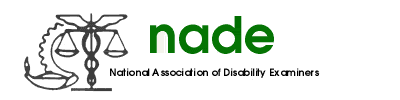 To:		NADE Board of DirectorsFrom:		Tonya M ScottDate:		August 26, 2019Subject:	NADE Old Board Meeting Minutes, Atlanta, Georgia                       August 18, 2019NADE President, Sharon Bland-Brady, called the meeting to order at 9:05am.Present:   Sharon Bland-Brady, Jennifer Pounds, Sara Winn, Tonya Scott, Trish Chaplin, William (Travis) Price, Gina Schwartz, Sabrina Sternschuss, Marjorie Garcia, Billie Thomas, Ayanna Conley, Todd Deshong, Melissa Williamson, and Korin GaryAbsent: Thomas Gautier, Alice Rich, and Jennifer NottinghamRecognitions of Guests: Kristina Burbank –  (Vermont)Acceptance of Proxies:Thomas Gautier (Southeast Regional Director) assigned his proxy to Jennifer Pounds. Alice Rich (Northeast Regional Director) assigned her proxy to Tonya Scott.There were several proxies presented for the General Membership meeting. This information will be noted in the General Membership Meeting Minutes. Review of the Agenda, Additions, Deletions, Approval:The agenda was reviewed; motion was made to approve the agenda by Jennifer Pounds; Marjorie Garcia seconded; motion passed. Minutes of Previous Meeting:Jennifer Pounds motioned to dismiss the review of the previous meeting minutes; Travis Price seconded; motion passed.Opening Remarks By The President:Sharon Bland-Brady thanked past presidents Jennifer Pounds and Tonya Scott, as well as President-Elect, Sara Winn for their assistance during this past year. She also expressed her appreciation to the board and thanked everyone for their assistance and support. Sharon Brady provided a brief overview of her tenure as NADE President.Review of  Reports:Reports were submitted electronically to the board in advance to be reviewed. Sharon Brady requested all board members provide a brief overview of their reports.Executive Officer Reports: The reports were presented/reviewed. Ayanna Conley motioned accept the reports. Travis Price second; motion carried. There was no discussion.Regional Directors’ Reports:  The reports were presented/reviewed. Ayanna Conley motioned accept the reports. Travis Price second; motion carried. There was no discussion.Council of Chapter President Chairperson Report: The report was presented/reviewed. Jennifer Pounds motioned accept the report. Billie Thomas second; motion carried. There was no discussion.Appointed Directors’ Reports:  The reports were presented/reviewed. Jennifer Pounds motioned accept the reports. Ayanna Conley second; motion carried. There was no discussion.Committee Reports: Jennifer Pounds motioned to accept the reports presented and waive the reading of the reports and accept the reports as written. Travis Price second; motion carried. There was no discussion.Old Business:Website Contact Information, nade@nade.org – The new contact for 2019-2020 needs to be reviewed/discussed/approved. The review of the new contact was tabled for the New Board Meeting discussion. Amazon Smile Charitable Donation Program – It has been noted that NADE is not receiving credit for purchase on this program. This is primarily due to the fact that if you utilize your phone application, it does not work. You must access from CHROME. Marjorie Garcia provided a brief overview of how the program works/benefits NADE; NADE receives a percentage from all purchases, when the application is utilized. She suggested sending out reminders to members during peak purchasing periods, as well as quarterly reminders, to utilize the program. Marjorie Garcia noted that she sends out a quarterly newsletter to her region and she has the Amazon Smile reminder noted in the newsletter. It was suggested that this information be discussed at the New Board Meeting to share with new members of the board.NADE Capital Hill Visits – Washington, DC, March 24-30, 2019 – Sharon Brady provided a detailed overview of the hill visits; these meetings were very informative and productive. Detailed discussion was held regarding ways to make sure this information is being shared with all members. Members need to be aware of the importance of the visits and how they influences NADE.Debrief Regional Conference In Oklahoma – May 3, 2019 – Billie Thomas provided a detail accounting of the regional conference held; she noted the conference was very successful and it was well attended. She expressed thanks to the NADE board for the assistance provided to her. Billie noted limited funds were utilized to fund the conference. This regional conference was noted to be a “trailblazer” for future regional conference.   Billie is willing to share information to assist other regarding future regional conference.Membership Issues: An isolated incident was discussed in which a member’s renewal check was cashed by another third party. The member was not aware of this information until almost a year later. When members renew pay electronically, they receive notification of the transaction, however, there is nothing in place currently to make a member aware when a check has been received. Treasurer and Membership Director will review alternatives to alert members when their check has been received by NADE.New BusinessSpeaker Assignments: Conference speaker assignments were assigned, as noted below. Jennifer Barnes, Children’s Healthcare of Atlanta – Travis PriceJohn Owen, Associate Commissioner ODD – Marjorie GarciaGale Ennis, Inspector General – R. Todd DeshongDon Jefferson and Erica Wilker, Atlanta CDI Team – R. Todd DeshongBarbara Hallisey, Associate Clinical Services, NC – Pacific Region AssignmentBobby Howard, LifeLink – Southwest Region AssignmentTracy Stepney and Kim Smith, GVRA – Kristine BurbankDr. Alawode Oladele, Georgia DDS Medical Consultant – Sabrina SternschussAtlanta Office of Quality Review – Travis PriceDr. Bree Eaton – Pacific Regional AssignmentDr. Lee Brinkley Bryan, Tiffany Hudson, Megon Steele – Kristina BurbankChapter Tax Clarification Information – If chapters have any tax, related questions regarding their chapters, R. Todd Deshong will be available to answer/clarify any motion was tabled to New Board Meeting, in order for the Regional Directors to discuss with the members during the regional caucus.Other Business:Update on NADE National Training Conference 2020 Helena, Montana – Gina Schwartz, Great Plains Regional Director, reported the conference is scheduled for August 16-20, 2020. The location will be the Best Western in Helena. Additional information will be forthcoming regarding room prices.Items Tabled To New Board:Awards Criteria (Louis Buckingham Award), in addition to other awards clarification.Review of Webmaster Contract for 2019-2020.Review of Action Items:Deadline Due Date SSA/Speaker AssignmentsMarjorie Garcia will provide additional information regarding Amazon Smile Program, as well as provide information regarding the newsletter she sends to her region. Sharon Bland Brady, NADE President, adjourned the meeting.Minutes submitted 8/26/2019 for review by:  Tonya M Scott, NADE Secretary